О присвоении почтового адреса квартире в жилом доме, расположенной в станице Старонижестеблиевская по улице Комсомольская, д. 93На основании пункта 1.20 статьи 14 Федерального закона от 6 октября 2003 года № 131-ФЗ «Об общих принципах организации местного самоуправления в Российской Федерации», постановления главы муниципального образования Красноармейский район от 31 января 2006 года № 169 «О передаче полномочий при присвоении адресов земельным участкам, зданиям, строениям, сооружениям» в соответствии с решением Совета Старонижестеблиевского сельского поселения Красноармейского района 9 февраля 2010 года № 13 «О присвоении адресов земельным участкам, зданиям и сооружениям в Старонижестеблиевском сельском поселении Красноармейского района» в целях упорядочения почтово-адресной нумерации   п о с т а н о в л я ю:1. Квартире, в жилом доме общей площадью 161,8 кв.м., с кадастровым номером 23:13:0401082:19, находящаяся в собственности Дьяченко Татьяны Владимировны, расположенной по адресу: Краснодарский край, Красноармейский район, станица Старонижестеблиевская, улица Комсомольская, д. 93, присвоить почтовый адрес:1) Краснодарский край, Красноармейский район, станица Старонижестеблиевская, улица Комсомольская, д. 93, кв.2.2. Главному специалисту по земельным отношениям администрации Старонижестеблиевского сельского поселения Красноармейского района Нимченко Андрею Степановичу внести изменения в земельно - шнуровую и похозяйственную книги.3. Контроль за выполнением настоящего постановления возложить на заместителя главы Старонижестеблиевского сельского поселения Красноармейского района Е.Е. Черепанову.4. Постановление вступает в силу со дня его подписания.ГлаваСтаронижестеблиевскогосельского поселенияКрасноармейского района                                                                      В.В. Новак                                  2ЛИСТ СОГЛАСОВАНИЯк проекту постановления администрации Старонижестеблиевского сельского поселения Красноармейский район от ________________ № _____«О присвоении почтового адреса квартире в жилом доме, расположенной в станице Старонижестеблиевская по улице Комсомольская, д. 93» Проект подготовлен и внесен: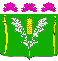 АДМИНИСТРАЦИЯСТАРОНИЖЕСТЕБЛИЕВСКОГО СЕЛЬСКОГО ПОСЕЛЕНИЯ КРАСНОАРМЕЙСКОГО РАЙОНАПОСТАНОВЛЕНИЕАДМИНИСТРАЦИЯСТАРОНИЖЕСТЕБЛИЕВСКОГО СЕЛЬСКОГО ПОСЕЛЕНИЯ КРАСНОАРМЕЙСКОГО РАЙОНАПОСТАНОВЛЕНИЕ«__11__»_02_2019 г.№ 21 станица Старонижестеблиевскаястаница СтаронижестеблиевскаяГлавным специалистом по земельным отношениям администрацииСтаронижестеблиевского сельского поселенияКрасноармейского районаА.С. НимченкоПроект согласован:Заместитель главыСтаронижестеблиевского сельского поселенияКрасноармейского районаЕ.Е. ЧерепановаНачальник общего отдела администрацииСтаронижестеблиевскогосельского поселенияКрасноармейского района                  Н.В. СупрунГлавный специалист по юридическим вопросам администрации Старонижестеблиевского сельского поселения Красноармейского районаО.Н. Шестопал